Limita funkce f v bodě c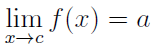 = hodnota, ke které se blíží f(x), když se x blíží k c1. Vlastní limita ve vlastním bodě: c je reálné číslo, a je reálné číslo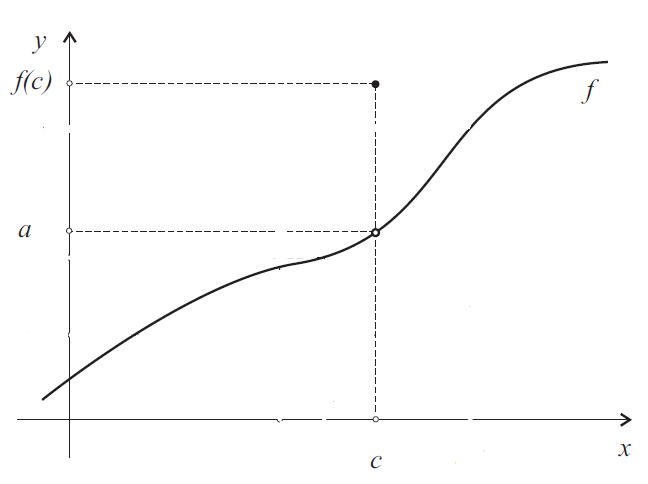 Když se x blíží k c, tak se f (x) blíží k a2. Vlastní limita v nevlastním bodě: c je některé z nekonečen, a je reálné číslo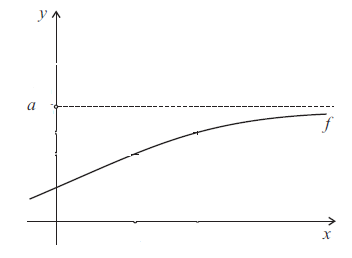 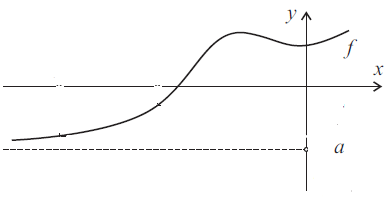 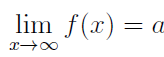 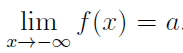 Když se x blíží k ∞, tak se f (x) blíží k a           Když se x blíží k - ∞, tak se f (x) blíží k a3. Nevlastní limita ve vlastním bodě: c je reálné číslo, a je některé z nekonečen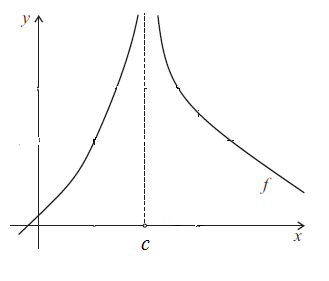 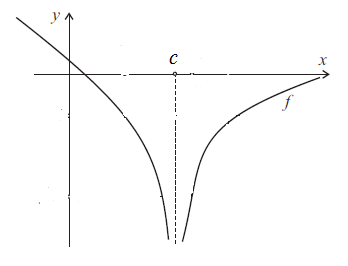 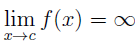 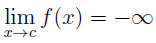 Když se x blíží k c, tak se f (x) blíží k ∞       Když se x blíží k c, tak se f (x) blíží k -∞           4. Nevlastní limita v nevlastním bodě: c je některé z nekonečen, a je některé z nekonečen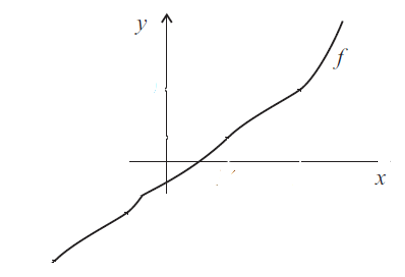 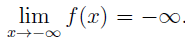 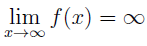 Když se x blíží k -∞, tak se f (x) blíží k -∞      Když se x blíží k ∞, tak se f (x) blíží k ∞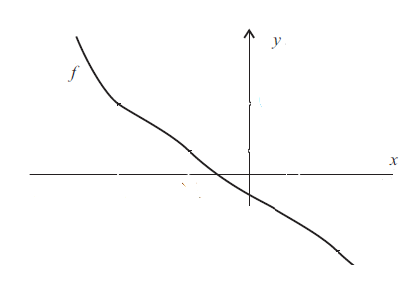 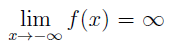 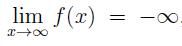 Když se x blíží k -∞, tak se f (x) blíží k ∞      Když se x blíží k ∞, tak se f (x) blíží k -∞Příklad: Určete limity v bodech, kde funkce f není definována a v obou nekonečnech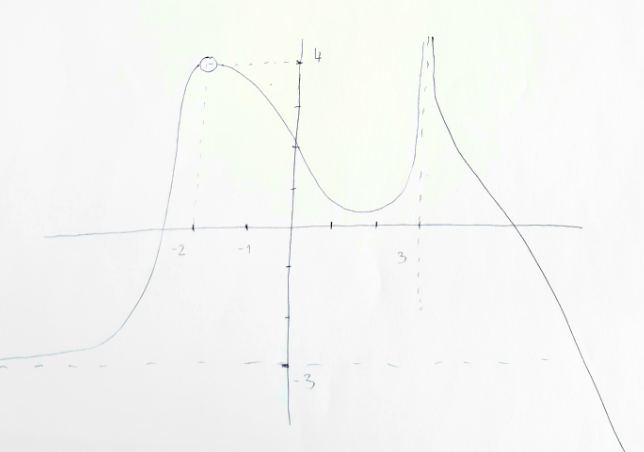 Jednostranné limity funkce f v bodě cLimita zleva v bodě c: hodnota, ke které se blíží f(x), když se x blíží k c zleva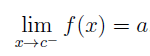 Limita zprava v bodě c: hodnota, ke které se blíží f(x), když se x blíží k c zprava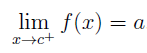 Příklad: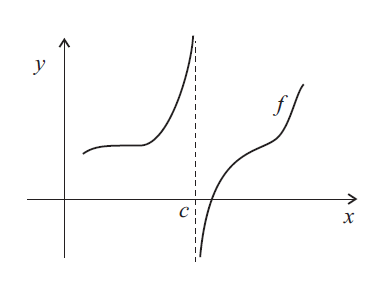 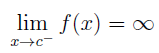 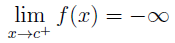 